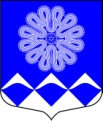 РОССИЙСКАЯ ФЕДЕРАЦИЯ
 АДМИНИСТРАЦИЯ МУНИЦИПАЛЬНОГО ОБРАЗОВАНИЯ
ПЧЕВСКОЕ СЕЛЬСКОЕ ПОСЕЛЕНИЕ
КИРИШСКОГО МУНИЦИПАЛЬНОГО РАЙОНА
ЛЕНИНГРАДСКОЙ ОБЛАСТИПОСТАНОВЛЕНИЕОт    28.04.2018    года			                                   	     №      26д. Пчева	В соответствии с Бюджетным кодексом Российской Федерации, Федеральным законом Российской Федерации от 06 октября 2003 года № 131-ФЗ «Об общих принципах организации местного самоуправления в Российской Федерации», руководствуясь Порядком формирования, реализации и оценки эффективности муниципальных программ муниципального образования Пчевское сельское поселение Киришского муниципального района  Ленинградской области, утвержденным постановлением Администрации Пчевского сельского поселения от 20 октября 2015 года № 110 Администрация муниципального образования Пчевское сельское поселение Киришского муниципального района Ленинградской областиПОСТАНОВЛЯЕТ:1. Внести в муниципальную программу «Безопасность на территории муниципального образования Пчевское сельское поселение», утвержденную постановлением администрации муниципального образования Пчевское сельское поселение Киришского муниципального района Ленинградской области от 28.12.2017 г. № 145 следующие изменения:1.1. В Паспорте Программы строку «Финансовое обеспечение муниципальной программы, в т. ч. по источникам финансирования» изложить в следующей редакции:1.2. Раздел 4 «Информация о ресурсном обеспечении муниципальной программы за счет средств федерального, областного, местного бюджета и иных источников финансирования» Программы изложить в следующей редакции: Объем финансовых средств, предусмотренных на реализацию программы в 2018-2021 годах, составляет 1274,48 тыс. рублей, в том числе:бюджет муниципального образования Пчевское сельское поселение Киришского муниципального района Ленинградской области – 1274,48 тыс. рублей;из них:2018 год – 324,57 тыс. рублей, в том числе:бюджет муниципального образования Пчевское сельское поселение Киришского муниципального района Ленинградской области – 324,57тыс. рублей;2019 год –305,06 тыс. рублей, в том числе:бюджет муниципального образования Пчевское сельское поселение Киришского муниципального района Ленинградской области – 305,06 тыс. рублей;2020 год – 319,23тыс. рублей, в том числе:бюджет муниципального образования Пчевское сельское поселение Киришского муниципального района Ленинградской области – 319,23 тыс. рублей;2021 год -325,62 тыс. рублей, в том числе:бюджет муниципального образования Пчевское сельское поселение Киришского муниципального района Ленинградской области – 325,62 тыс. рублей.1.3. Приложение 4  к муниципальной программе «Безопасность на территории муниципального образования Пчевское сельское поселение» изложить в редакции, согласно Приложению 1 к настоящему Постановлению. 2. Опубликовать настоящее Постановление в газете «Пчевский вестник» и разместить на официальном сайте муниципального образования Пчевское сельское поселение Киришского муниципального района Ленинградской области.3. Настоящее Постановление вступает в силу с даты его официального опубликования.4. Контроль за исполнением настоящего Постановления оставляю за собой.Глава администрации					                Д.Н. ЛевашовРазослано: дело-2, бухгалтерия, Левашов Д.Н., комитет финансов Киришского муниципального района,  прокуратура, газета «Пчевский вестник»Приложение 1к постановлению № 26 от  28.04.2018 г.План реализации муниципальной программы«Безопасность на территории муниципального образования Пчевское сельское поселение»О внесении изменений в муниципальную программу  «Безопасность на территории муниципального образования Пчевское сельское поселение», утвержденную постановлением администрации муниципального образования Пчевское сельское поселение Киришского муниципального района Ленинградской области от 28.12.2017 г. № 145Финансовое обеспечение муниципальной программы, в т. ч. по источникам финансированияОбъем финансовых средств, предусмотренных на реализацию программы в 2018-2021 годах, составляет 1274,48тыс. рублей, в том числе:бюджет муниципального образования Пчевское сельское поселение Киришского муниципального района Ленинградской области – 1274,48 тыс. рублей;из них:2018 год – 324,57тыс. рублей, в том числе:бюджет муниципального образования Пчевское сельское поселение Киришского муниципального района Ленинградской области – 324,57тыс. рублей;2019 год –305,06 тыс. рублей, в том числе:бюджет муниципального образования Пчевское сельское поселение Киришского муниципального района Ленинградской области – 305,06 тыс. рублей;2020 год – 319,23тыс. рублей, в том числе:бюджет муниципального образования Пчевское сельское поселение Киришского муниципального района Ленинградской области – 319,23 тыс. рублей;2021 год -325,62 тыс. рублей, в том числе:бюджет муниципального образования Пчевское сельское поселение Киришского муниципального района Ленинградской области – 325,62 тыс. рублей.№ п/пНаименование муниципальной программы, подпрограммы, основного мероприятияОтветственный исполнитель, участникиСрок реализацииСрок реализацииГоды реали-зацииПланируемые объемы финансирования(тыс. рублей в ценах соответствующих лет)Планируемые объемы финансирования(тыс. рублей в ценах соответствующих лет)Планируемые объемы финансирования(тыс. рублей в ценах соответствующих лет)Планируемые объемы финансирования(тыс. рублей в ценах соответствующих лет)Планируемые объемы финансирования(тыс. рублей в ценах соответствующих лет)№ п/пНаименование муниципальной программы, подпрограммы, основного мероприятияОтветственный исполнитель, участникиНачало реализацииКонец реализацииГоды реали-зациивсегов том числев том числев том числев том числе№ п/пНаименование муниципальной программы, подпрограммы, основного мероприятияОтветственный исполнитель, участникиНачало реализацииКонец реализацииГоды реали-зациивсегофедеральный бюджетобластной бюджет Ленинградской областибюджет Пчев ского сельского поселенияпрочие источники1234567891011Муниципальная программа «Безопасность на территории муниципального образованияПчевское сельское поселение»Муниципальная программа «Безопасность на территории муниципального образованияПчевское сельское поселение»201820212018324,570,000,00324,570,00Муниципальная программа «Безопасность на территории муниципального образованияПчевское сельское поселение»Муниципальная программа «Безопасность на территории муниципального образованияПчевское сельское поселение»201820212019305,060,000,00305,060,00Муниципальная программа «Безопасность на территории муниципального образованияПчевское сельское поселение»Муниципальная программа «Безопасность на территории муниципального образованияПчевское сельское поселение»201820212020319,230,000,00319,230,00Муниципальная программа «Безопасность на территории муниципального образованияПчевское сельское поселение»Муниципальная программа «Безопасность на территории муниципального образованияПчевское сельское поселение»201820212021325,620,000,00325,620,00Всего:Всего:Всего:Всего:Всего:1274,480,000,001274,480,001.Обеспечение безопасности людей на водных объектах, охраны их жизни и здоровьяАдминистрация Пчевского сельского поселения20182021201844,860,000,0044,860,001.Обеспечение безопасности людей на водных объектах, охраны их жизни и здоровьяАдминистрация Пчевского сельского поселения20182021201946,660,000,0046,660,001.Обеспечение безопасности людей на водных объектах, охраны их жизни и здоровьяАдминистрация Пчевского сельского поселения20182021202048,540,000,0048,540,001.Обеспечение безопасности людей на водных объектах, охраны их жизни и здоровьяАдминистрация Пчевского сельского поселения20182021202149,510,000,0049,510,001.Итого:Итого:Итого:Итого:Итого:189,570,000,00189,570,002.Обеспечение первичных мер пожарной безопасности муниципального образованияАдминистрация Пчевского сельского поселения20182021201893,110,000,0093,110,002.Обеспечение первичных мер пожарной безопасности муниципального образованияАдминистрация Пчевского сельского поселения20182021201962,400,000,0062,400,002.Обеспечение первичных мер пожарной безопасности муниципального образованияАдминистрация Пчевского сельского поселения20182021202064,890,000,0064,890,002.Обеспечение первичных мер пожарной безопасности муниципального образованияАдминистрация Пчевского сельского поселения20182021202166,190,000,0066,190,002.Итого:Итого:Итого:Итого:Итого:286,590,000,00286,590,003.Участие в предупреждении и ликвидации последствий чрезвычайных ситуаций, создание, содержание и организация деятельности аварийно-спасательных служб и (или) аварийно-спасательных формированийАдминистрация Пчевского сельского поселения201820212018186,600,000,00186,600,003.Участие в предупреждении и ликвидации последствий чрезвычайных ситуаций, создание, содержание и организация деятельности аварийно-спасательных служб и (или) аварийно-спасательных формированийАдминистрация Пчевского сельского поселения201820212019196,000,000,00196,000,003.Участие в предупреждении и ликвидации последствий чрезвычайных ситуаций, создание, содержание и организация деятельности аварийно-спасательных служб и (или) аварийно-спасательных формированийАдминистрация Пчевского сельского поселения201820212020205,800,000,00205,800,003.Участие в предупреждении и ликвидации последствий чрезвычайных ситуаций, создание, содержание и организация деятельности аварийно-спасательных служб и (или) аварийно-спасательных формированийАдминистрация Пчевского сельского поселения201820212021209,920,000,00209,920,003.Итого:Итого:Итого:Итого:Итого:798,320,000,00798,320,00